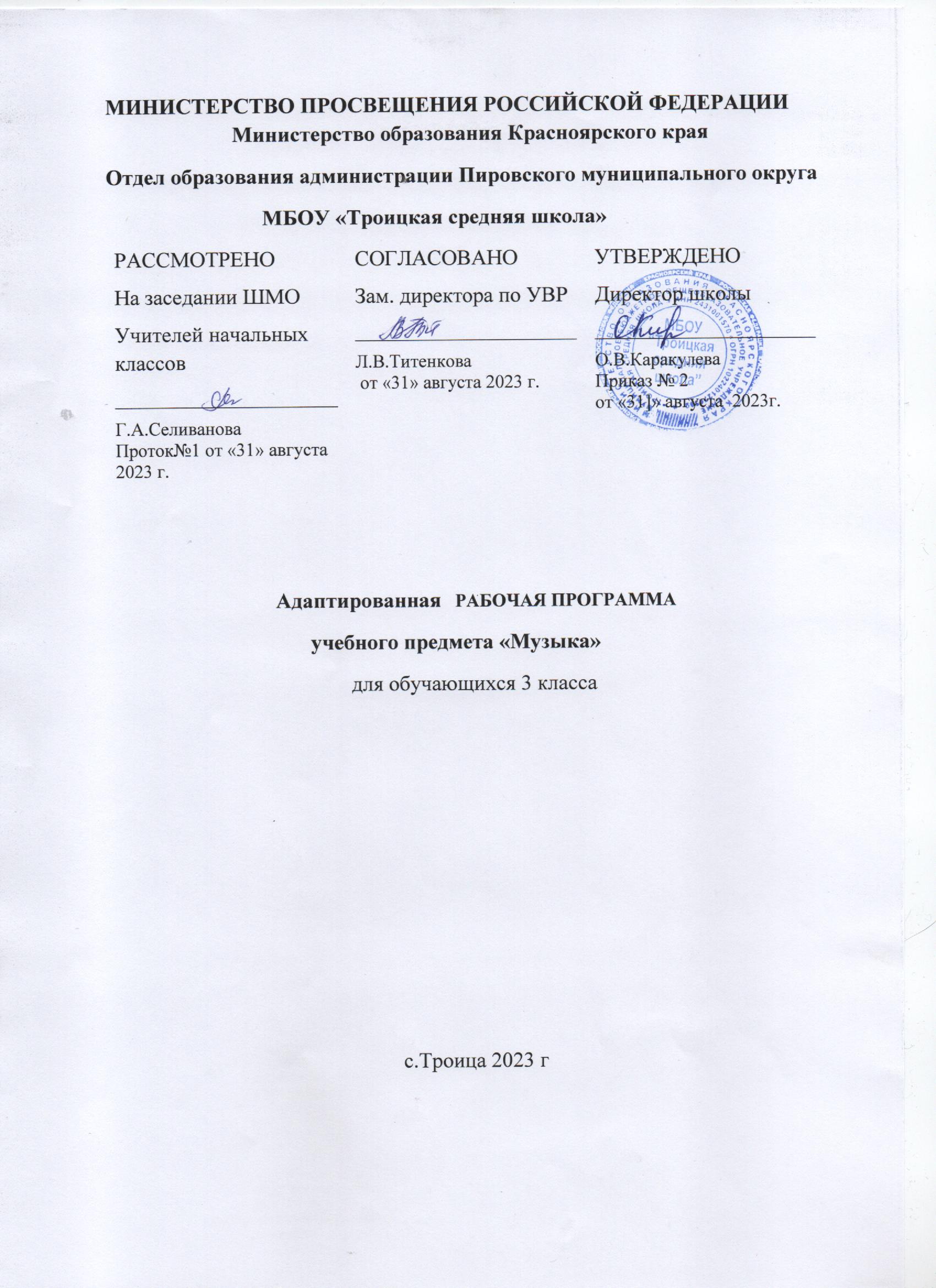 ПОЯСНИТЕЛЬНАЯ ЗАПИСКАРабочая программа по  музыке для 3 класса разработана на основе требований к результатам освоения адаптированной основной образовательной программы  образования обучающихся с легкой умственной отсталостью ( интеллектуальными нарушениями)Целью учебного предмета «Музыка» является овладение детьми музыкальной культурой, развитие музыкальности учащихся. Под музыкальностью подразумеваются умения и навыки, необходимые для музыкальной деятельности.Задачи:-воспитание эмоционально-ценностного отношения к музыкальному искусству, художественного вкуса, нравственных и эстетических чувств: любви к Родине, отечественному и мировому музыкальному искусству, уважения к истории, традициям, музыкальной культуре разных народов;-коррекция и развитие восприятия музыки, интереса к музыкальной деятельности, мышления и воображения, музыкальной памяти и слуха, певческого голоса, творческих способностей в различных видах музыкальной деятельности;-обогащение знаний о музыкальном искусстве;-овладение практическими умениями и навыками (пение, слушание музыки, игра на элементарных музыкальных инструментах).Музыкальный репертуар для пения и слушания был частично изменен, т.к. содержание программы это позволяет. Это связано с ограниченными возможностями речевого и интонационного развития учащихся, усвоения умственно отсталыми детьми отвлеченных понятий, опирающихся на абстрактно-логическое мышление.Место курса в учебном плане        На изучение музыки  в 3   классе  отводится 1 ч в неделю. 	Результаты изучения курса	Освоение обучающимися АООП, которая создана на основе ФГОС, предполагает достижение ими   двух видов результатов: личностных и предметных.Личностные :осознание себя как ученика, заинтересованного посещением школы, обучением, занятиями, как  члена семьи, одноклассника, друга;способность к осмыслению социального окружения, своего места в нем, принятие соответствующих возрасту ценностей и социальных ролей;положительное отношение к окружающей действительности, готовность к организации взаимодействия с ней и эстетическому ее восприятию;целостный, социально ориентированный взгляд на мир в единстве его природной и социальной частей;самостоятельность в выполнении учебных заданий, поручений, договорённостей;понимание личной ответственности за свои поступки на основе представлений об этических нормах и правилах поведения в современном обществе;готовность к безопасному и бережному поведению в природе и обществе;-участие в музыкальной жизни класса;-осознание своей национальной принадлежности на основе изучения лучших образцов русского фольклора.              -различать мелодию и сопровождение в песне и в инструментальном произведении;                     Предметные результаты.Минимальный уровень:-интерес к музыке и различным видам музыкально-творческой деятельности; -понимать элементарные дирижерские жесты и правильно следовать им, правильно сидеть или стоять при пении;-различать средства музыкальной выразительности: динамика (тихо, громко), темп (медленно, быстро);-умение воспринимать музыку, определять ее характер;-петь спокойно, четко выговаривая слова, артикулируя гласные звуки;-общие понятия о музыкальных инструментах и их звучании (бубен, балалайка); - двигаться в соответствии с характером музыкиДостаточный уровень:-устойчивый интерес к музыке и различным видам музыкально-творческой деятельности;-понимать элементарные дирижерские жесты и правильно следовать им, правильно сидеть или стоять при пении;-знать понятие «средства музыкальной выразительности» (динамика, темп) и определять их в музыкальном произведении;-эмоционально реагировать на музыку различного характера;-исполнять без сопровождения простые, хорошо знакомые песни;-общие понятия о музыкальных инструментах и их звучании (бубен, балалайка, гармошка);-различать мелодию и сопровождение в песне и в инструментальном произведении;-исполнять выученные песни ритмично и выразительно, сохраняя строй и ансамбль.-различать мелодию и сопровождение в песне и в инструментальном произведении;СОДЕРЖАНИЕ УЧЕБНОГО ПРЕДМЕТАХоровое пениеФормирование певческих навыков и умений на новом материале. Исполнение песенного материала в диапазоне до1 - до2. Работа над чистотой интонирования и выравниванием звучания на всем диапазоне. Развитие умения правильно интонировать выученные песни в составе группы и индивидуально, четко выдерживать ритмический рисунок. Одновременное начало и окончание исполнения. Развитие артикуляционного аппарата, умения правильно формировать гласные и отчетливо произносить согласные звуки.Восприятие музыкиРазвитие эмоциональной отзывчивости и реагирования на музыку различного характера. Развитие умения различать звуки по высоте и длительности. Формирование представлений о плавном и отрывистом проведении мелодии в музыкальных произведениях. Формирование представлений о различных музыкальных коллективах: ансамбль, оркестр. Знакомство с музыкальными инструментами и их звучанием: орган, арфа, флейта. Игра на музыкальных инструментах.Раздел «Элементы музыкальной грамоты» содержит элементарный минимум знаний о музыке и музыкальной деятельности.Раздел «Игра на музыкальных инструментах детского оркестра» включает в себя обучение игре на ударно-шумовых инструментах: бубен, барабан, маракасы, треугольник и др.Календарно-тематическое планирование№ТемаКоличество часовдата1На горе-то калина. Русская народная песня11.092Звуки по высоте и длительности18.093Каравай. Русская народная песня115.094Неприятность эту мы переживем. Из мультфильма «Лето кота Леопольда». Музыка Б. Савельева, слова А. Хаита122.095Музыкальные инструменты129.096Огородная-хороводная. Музыка Б. Можжевелова, слова А. Пассовой16.107К. Сен-Сане. Лебедь. Из сюиты «Карнавал животных».113.10Л. Боккерини. Менуэт120.108Ф. Мендельсон. Свадебный марш. Из музыки к комедии В. Шекспира «Сон в летнюю ночь»127.109Как на тоненький ледок. Русская народная песня. Обработка И. Иорданского110.1110С. Прокофьев. Марш. Из симфонической сказки «Петя и Волк»117.1111П. Чайковский. Марш деревянных солдатиков. Из «Детского альбома»124.1112Новогодняя. Музыка А. Филиппенко, слова Г 11.1213А. Спадавеккиа — Е. Шварц. Добрый жук. Из кинофильма «Золушка»18.1214Рамиресс. Жаворонок115.1215Бойко (перевод с украинского М. Ивенсен).Новогодняя хороводная. Музыка А. Островского, слова Ю. Леднева122.1216С. Рахманинов. Итальянская полька112.0117Песня о пограничнике. Музыка С. Богославского, слова О. Высотской119.0118Кашалотик. Музыка Р. Паулса, слова И. Резника126.0119Настоящий друг. Музыка Б. Савельева, слова М. Пляцковского12.0220Песню девочкам поем. Музыка Т. Попатенко, слова 3. Петровой19.0221Будьте добры. Из мультфильма «Новогоднее приключение». Музыка А. Флярковского, слова А. Санина116.0222Мамин праздник. Музыка Ю. Гурьева, слова С. Вигдорова11.0323Колыбельная Медведицы. Из мультфильма «Умка». Музыка Е. Крылатова, слова Ю. Яковлева115.03.24Волшебный цветок. Из мультфильма «Шелковая кисточка». Музыка Ю. Чичкова, слова М. Пляцковского122.0325Улыбка. Из мультфильма «Крошка Енот». Музыка В. Ша-инского, слова М. Пляцковского105.0426Бабушкин козлик. Русская народная песня.112.0427Когда мои друзья со мной. Из кинофильма «По секрету всему свету». Музыка В. Шаинского, слова М. Пляцковского119.0428Если добрый ты. Из мультфильма «День рождения кота Леопольда». Музыка Б. Савельева, слова А. Хаита126.0429-30На крутом бережку. Из мультфильма «Леопольд и золотая рыбка». Музыка Б. Савельева, слова А. Хаита203.0510.0531Песенка Деда Мороза. Из мультфильма «Дед Мороз и лето». Музыка Е. Крылатова, слова Ю. Энтина113.0532-34Повторение пройденного материала317.0518.0524.05